CRONOGRAMA DE PRE DEFENSAS DE LA CARRERA DE EDUCACIÓN PARVULARIALa Paz 17 de junio de 2024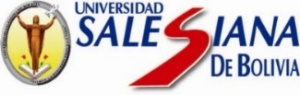 CRONOGRAMA DE PRE-DEFENSAS O DEFENSAS FINALES R-0986 V.0Nº NOMBRE COMPLETO: TITULO  DEL  TEMA: TUTOR: RELATOR: FECHA Y HORA DEFENSA  1FANNY DOYIÑETEL HERRERA RIVEROEL DESARROLLO DEL APEGO A PARTIR DEL NACIMIENTO HASTA LOS TRES AÑOS DESDE LA PERCEPTIVA DE LA EDUCACIÓN PARVULARIALic. Berónica GómezLic. Sergio Barnett VargasMARTES 25/06/202410:30 a 12:00